СООБЩИТЬ О ФАКТАХ КОРРУПЦИИпо адресу: Великий Новгород, пл. Победы - Софийская, д.1,                                                кабинет 286по телефону отдела Администрации ГубернатораНовгородской области по профилактике коррупционныхи иных правонарушений:8(816-2)777-181(доб.2035) - заместитель начальника отдела Оборина Елена Ивановна8(816-2)777-181(доб.2031) - заместитель начальника отдела Андронова Виктория Алексеевна с помощью электронной почты «Обратная связь для сообщений о фактах коррупции» e.i.oborina@novreg.ru в Министерство внутренних дел России по Новгородской области телефон доверия - (8162) 98-00-02 в Управление экономической безопасности и противодействия коррупции УМВД России по Новгородской области по телефону (8162) 98-15-05, 98-04-95через сайт УМВД России по Новгородской области 53.мвд.рф (раздел «Прием обращений»)     в УФСБ России по Новгородской области    телефон доверия - 8(8162) 76-61-08 в прокуратуру Новгородской области телефон доверия - 8(8162) 73-09-66интернет-приемная Прокуратуры НО https://epp.genproc.gov.ru/web/proc_53 в Следственное управление Следственного комитета РФ по Новгородской областителефон доверия - 8(8162) 60–21–07через сайт СУ СК по Новгородской области https://vnovgorod.sledcom.ru (раздел «Обращения граждан»)Обращение может быть принято в устной или письменной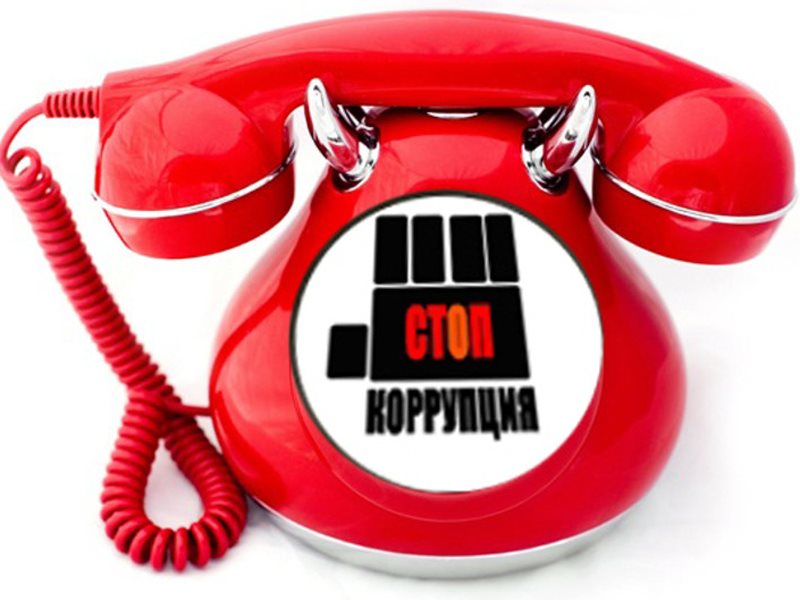 форме,а также в форме электронного документа, с указанием фамилии, имени, отчества и контактной информации заявителя.